https://upslanches.ruИБП LANCHES L900Pro-Н 6kVA  Двойное преобразование  |Online|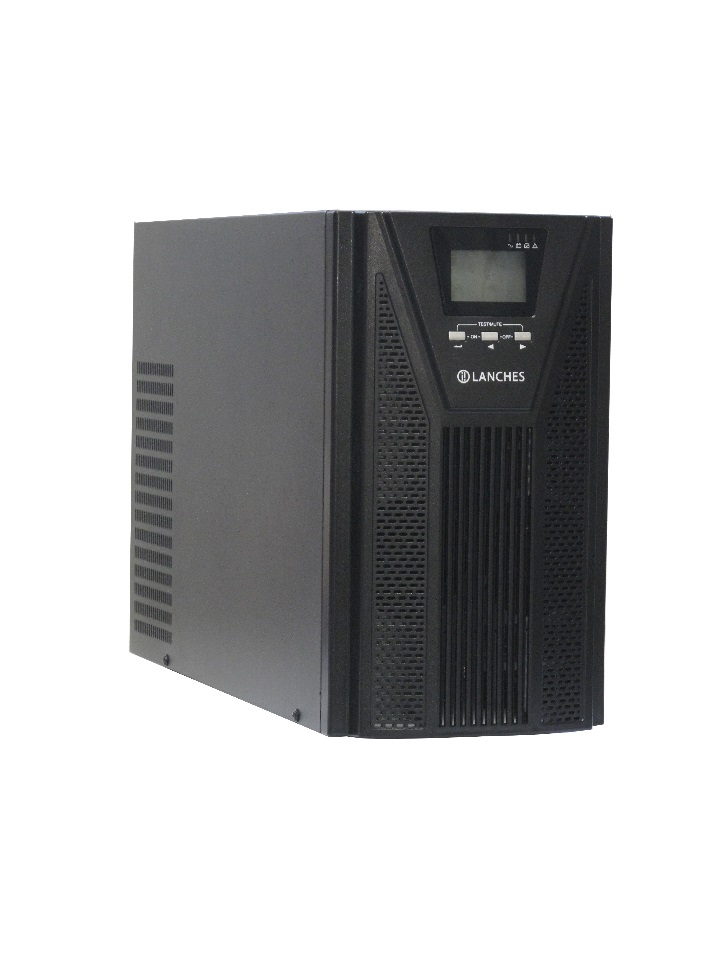 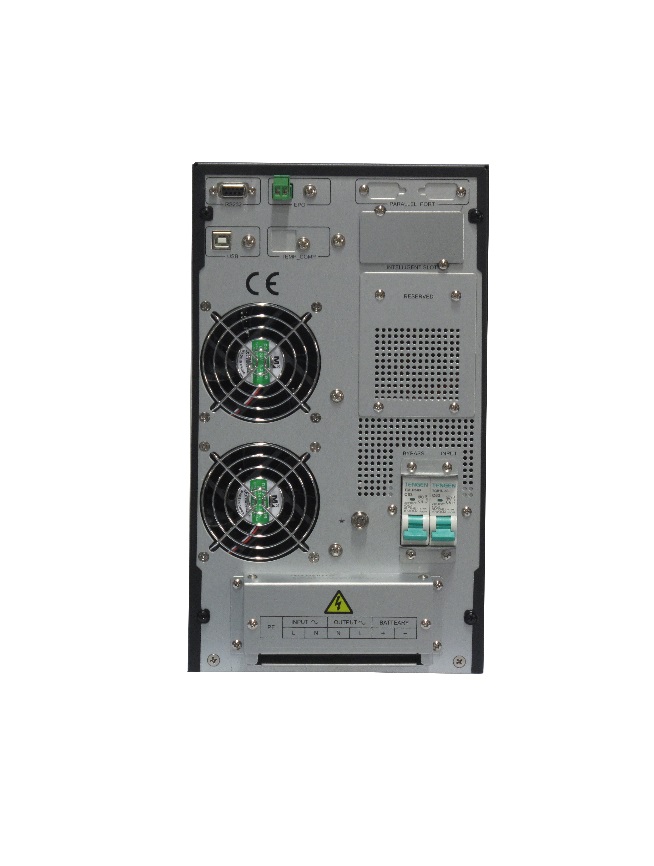 ОписаниеМодель L900Pro-Н 6kVA это источник бесперебойного питания с двойным преобразованием напряжения, рассчитанный на подключение внешних аккумуляторов.Компактный дизайн.Широкий диапазон входного напряжения обеспечивает продолжительный срок службы аккумуляторов в "суровых" условиях эксплуатации сводя к минимуму количество переходов ИБП в автономный режим.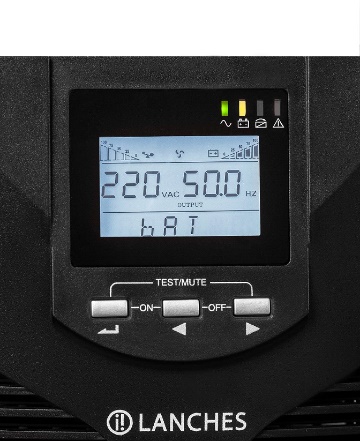 Панель управленияКнопки управления ИБП. Индикация режимов и параметров работы ИБП выполнена на ЖК-дисплее (LСD).Показывает работу инвертора, байпаса, батарей, нагрузку, режим работы от батарей, частоту, неисправность ИБП. Панель управленияКнопки управления ИБП. Индикация режимов и параметров работы ИБП выполнена на ЖК-дисплее (LСD).Показывает работу инвертора, байпаса, батарей, нагрузку, режим работы от батарей, частоту, неисправность ИБП. Панель управленияКнопки управления ИБП. Индикация режимов и параметров работы ИБП выполнена на ЖК-дисплее (LСD).Показывает работу инвертора, байпаса, батарей, нагрузку, режим работы от батарей, частоту, неисправность ИБП. Область примененияИБП обеспечивает высокий уровень надежности и защиты работы ИТ-систем, телекоммуникационного, технологического, промышленного и медицинского оборудования, систем безопасности и рабочих станций.ОсобенностиУлучшенный коэффициент выходной мощности 1,0Цифровое управление через DSP процессор обеспечивает высокую производительность и надежность ИБПВозможность установить с панели управления величину выходного напряжения 220, 230 или 240 ВРабота в двух режимах частотного преобразователя: вход 50 Гц / выход 60 Гц либо вход 60 Гц / выход 50 ГцАктивная коррекция коэффициента мощности (APFC), коэффициент входной мощности до 0,99Усовершенствованная мультиплатформенная связь: интерфейсы связи: RS232, USB – в стандартной комплектации; RS485, SNMP, сухие контакты, плата параллельной работы, датчик компенсации батарей температуры батарей, аварийные сигналы EMD и SMS - опциональноИБП поддерживает «холодный старт» от батарей, автоматическое включение при возобновлении подачи внешнего питания, аварийное отключение нагрузки (EPO)Автоматическое управление скоростью вентилятора при изменении нагрузкиАвтоматический трехуровневый заряд батарей с функцией самотестирования. ОсобенностиУлучшенный коэффициент выходной мощности 1,0Цифровое управление через DSP процессор обеспечивает высокую производительность и надежность ИБПВозможность установить с панели управления величину выходного напряжения 220, 230 или 240 ВРабота в двух режимах частотного преобразователя: вход 50 Гц / выход 60 Гц либо вход 60 Гц / выход 50 ГцАктивная коррекция коэффициента мощности (APFC), коэффициент входной мощности до 0,99Усовершенствованная мультиплатформенная связь: интерфейсы связи: RS232, USB – в стандартной комплектации; RS485, SNMP, сухие контакты, плата параллельной работы, датчик компенсации батарей температуры батарей, аварийные сигналы EMD и SMS - опциональноИБП поддерживает «холодный старт» от батарей, автоматическое включение при возобновлении подачи внешнего питания, аварийное отключение нагрузки (EPO)Автоматическое управление скоростью вентилятора при изменении нагрузкиАвтоматический трехуровневый заряд батарей с функцией самотестирования. ОсобенностиУлучшенный коэффициент выходной мощности 1,0Цифровое управление через DSP процессор обеспечивает высокую производительность и надежность ИБПВозможность установить с панели управления величину выходного напряжения 220, 230 или 240 ВРабота в двух режимах частотного преобразователя: вход 50 Гц / выход 60 Гц либо вход 60 Гц / выход 50 ГцАктивная коррекция коэффициента мощности (APFC), коэффициент входной мощности до 0,99Усовершенствованная мультиплатформенная связь: интерфейсы связи: RS232, USB – в стандартной комплектации; RS485, SNMP, сухие контакты, плата параллельной работы, датчик компенсации батарей температуры батарей, аварийные сигналы EMD и SMS - опциональноИБП поддерживает «холодный старт» от батарей, автоматическое включение при возобновлении подачи внешнего питания, аварийное отключение нагрузки (EPO)Автоматическое управление скоростью вентилятора при изменении нагрузкиАвтоматический трехуровневый заряд батарей с функцией самотестирования. ОсобенностиУлучшенный коэффициент выходной мощности 1,0Цифровое управление через DSP процессор обеспечивает высокую производительность и надежность ИБПВозможность установить с панели управления величину выходного напряжения 220, 230 или 240 ВРабота в двух режимах частотного преобразователя: вход 50 Гц / выход 60 Гц либо вход 60 Гц / выход 50 ГцАктивная коррекция коэффициента мощности (APFC), коэффициент входной мощности до 0,99Усовершенствованная мультиплатформенная связь: интерфейсы связи: RS232, USB – в стандартной комплектации; RS485, SNMP, сухие контакты, плата параллельной работы, датчик компенсации батарей температуры батарей, аварийные сигналы EMD и SMS - опциональноИБП поддерживает «холодный старт» от батарей, автоматическое включение при возобновлении подачи внешнего питания, аварийное отключение нагрузки (EPO)Автоматическое управление скоростью вентилятора при изменении нагрузкиАвтоматический трехуровневый заряд батарей с функцией самотестирования. https://upslanches.ru   https://upslanches.ru   МодельL900Pro-Н 6KVAПолная мощность, ВА6000Активная мощность, Вт6000Напряжение вход/выход1 фаза / 1 фазаЭффективность системыболее 94% при 100% нагрузке;более 95% при 60% нагрузке;в режиме ECO 98%Возможность параллельного подключениядо 4 шт. ИБПГабариты ИБП / упаковки (Ш х Г х В), мм191х465х350 / 318х595x475Вес нетто / брутто, кг14,5 / 16Стандартная комплектацияRS232, USB, диск с программным обеспечением Windows 98/2000/XP/Vista/7/8/10, Linux, iMac, iMac OS. кабель USB для локального мониторинга, EPO, руководства пользователя на английском и русском языках, паспортОпцииRS485, SNMP или сухие контакты, плата параллельной работы, ручной байпас, датчик температурыВходВходНапряжение / входное подключение208 В/ 220 В / 230 В / 240 ВДиапазон напряжения, В110 - 288Коэффициент входной мощностине менее 0,99Искажения входного тока (THDI)менее 5%Входная частота, диапазон50 / 60 Гц (автоматическое определение), 40~70Байпас, диапазон напряжения-40% - +15% (устанавливается)ВыходВыходФорма сигналачистый синусНапряжение / подключение нагрузки208/220/230/240 В / 1 фаза + нейтраль + заземление (клеммная колодка)Точность выходного напряжения±1%Коэффициент мощности1,0Искажения выходного напряжения (THDv)менее 1% (при линейной нагрузке)менее 4% (при нелинейной нагрузке)Крест-фактор выходного тока3:1 (максимум)Выходная частотасинхронизирована с внешней сетью. При работе от батарей: 50/60 ± 0,1 ГцПерегрузочная способность инвертеранагрузка 105 – 110 % через 10 минут;110 – 125 % через 1 минуту;125 – 150 % через 30 секШина DC и БатареиШина DC и БатареиНапряжение DC шины, В192Количество батарей16 шт.  12В стандартно (16-20 опционально)Максимальный ток зарядки, А5 А (12 А – опционально)ПрочееПрочееСтепень защитыIP20Рабочая температура0 - 40°СТемпература хранения-25 до 55°С (без батарей)Влажность0 - 95% (без конденсата)Уровень шума<55 дБ